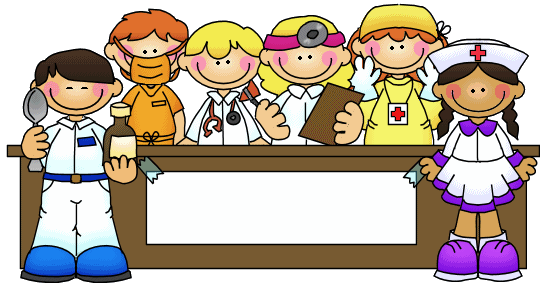 Noble’s Career DayFriday, May 16, 2014Guest Speaker Itinerary8:00-8:15	Park in the staff lot on Noble Avenue in designated areas labeled “Career Day Guest Parking.” 8:15-8:45	Proceed to Library for Continental Breakfast and Registration8:45-9:20	Assembly in Auditorium9:30-9:55		Session I10:00-10:25		Session II10:30-11:00		Session III11:00-11:15     	LibraryDear Guest Speaker,The students and faculty of Noble Avenue would like to take this opportunity to thank you for your contribution in “Share the Dream, Inspire the Future-Career Day.” We realize that many of you placed your busy schedules on hold to encourage students to begin dreaming about their own futures. We greatly appreciate your hard work and dedicated spirit.*Please let us know of any materials you may need to facilitate your presentation.Thank you,Noble Avenue ElementarySchool Address:8329 Noble Avenue North Hills, CA 913443TEL:(818) 892-1151